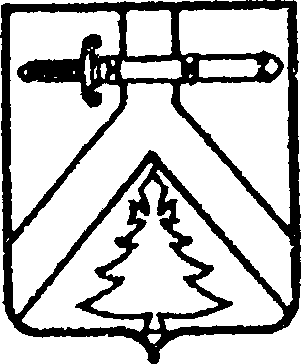 АДМИНИСТРАЦИЯ КОЧЕРГИНСКОГО СЕЛЬСОВЕТА КУРАГИНСКОГО РАЙОНА КРАСНОЯРСКОГО КРАЯ КОМИССИЯ ПО ПРЕДУПРЕЖДЕНИЮ И ЛИКВИДАЦИИ ЧРЕЗВЫЧАЙНЫХ СИТУАЦИЙ И ОБЕСПЕЧЕНИЮ ПОЖАРНОЙ БЕЗОПАСНОСТИ РЕШЕНИЕ13.12.2016                                               с. Кочергино                                                   № 6-р «О введении на территории муниципального образованияКочергинский сельсовет особого противопожарного режима»В связи с осложнением оперативной обстановки с гибелью людей на пожарах, на территории Курагинского района за период с 01 января 2016 года по 30 ноября 2016 года произошло 88 пожаров, при которых погибло 4 человека, травмировано 3 человека, АППГ 2015 года произошло 78 пожаров, погибло 2 человека, травмировано 4 человека, в целях стабилизации обстановки, комиссия по предупреждению и ликвидации чрезвычайных ситуаций и обеспечению пожарной безопасности РЕШИЛА:1. Ввести на территории Курагинского района с 12 час. 00 мин. 16.12.2016 года по 31.01.2017 особый противопожарный режим.2. Руководителям предприятий, учреждений независимо от форм собственности провести на объектах с массовым пребыванием людей практические тренировки по отработке эвакуации и действиям работников при пожаре в соответствии с планами эвакуации.3. Провести целевые рейды в социально-неблагополучные семьи и семьи находящиеся в социально опасном положении.4. Ввести ограничения по реализации и применению пиротехнических изделий.5. Ежедневно в период действия особого противопожарного режима силами общественных объединений, инструкторов по пожарной профилактике провести профилактическую работу среди населения в жилом секторе в ходе которых осуществить распространение листовок, памяток о пожарной безопасности и информировании населения о произошедших пожарах в 2015-2016 годах о причинах их возникновения, материальном ущербе, гибели людей.6. Обеспечить беспрепятственный проезд и подъезд пожарной техники к источникам противопожарного водоснабжения, к зданиям, сооружениям, наружным пожарным лестницам. Установить у гидрантов и противопожарных водоемах соответствующие указатели.7. Запретить на территории муниципального образования Кочергинский сельсовет складирование горючих отходов.8. Довести до населения через газету «Кочергинский вестник» правила пожарной безопасности в быту, правила пожарной безопасности при обращении с печным отоплением, электронагревательными приборами. 9.  Контроль за выполнением данного решения оставляю за собой.10.  Решение вступает в силу со дня подписания.Председатель КЧС                                                                                            Е.А.Мосягина